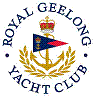 Royal Geelong Yacht Club Inc.Est 1859Trophy Deed of Gift.Trophy Deed of Gift.Trophy:Philip Palfrey MemorialPresented by:Victorian Dragon Class Association MembersDate:1967For:Dragon Class: Jan Regatta AggregrateRemarks / RevisionsInternally Lit World Globe